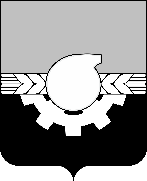 АДМИНИСТРАЦИЯ ГОРОДА КЕМЕРОВОПОСТАНОВЛЕНИЕ от 30.03.2023 № 996О проведении городского конкурса на разработку макетов, посвящённых 105-летию со дня основания города КемеровоВ целях разработки макетов, посвящённых 105-летию со дня основания города Кемерово1. Утвердить:        1.1. Положение о проведении городского конкурса на разработку макетов, посвящённых 105-летию со дня основания города Кемерово (далее – Конкурс), согласно приложению № 1 к настоящему постановлению.        1.2. Состав конкурсной комиссии по проведению и подведению итогов Конкурса (далее – конкурсная комиссия) согласно приложению № 2 к настоящему постановлению.2. Финансовому управлению (И.Ю. Викулова) перечислить 34 483 (тридцать четыре тысячи четыреста восемьдесят три) рубля управлению бюджетного учета (А.Н. Потапкин) для премирования победителей Конкурса.Источник финансирования – текущий бюджет (другие общегосударственные вопросы).3. Комитету   по    работе    со   средствами    массовой    информации администрации города Кемерово (А.И. Боташева):3.1. Обеспечить официальное опубликование настоящего постановления.3.2. Обеспечить размещение информации о проведении Конкурса в средствах массовой информации.4. Контроль за исполнением данного постановления возложить на первого заместителя Главы города В.П. Мельника.Глава города			          					         Д.В. Анисимов                                                                                      ПРИЛОЖЕНИЕ № 1                                                                                к постановлению администрации                                                                                 города Кемерово                                                                               от 30.03.2023 № 996ПОЛОЖЕНИЕо проведении городского конкурса на разработку макетов, посвящённых 105-летию со дня основания города Кемерово1. Общие положения        1.1. Настоящее Положение о проведении городского конкурса на разработку макетов, посвящённых 105-летию со дня основания города Кемерово (далее – Положение) определяет порядок организации и проведения конкурса на разработку макетов, посвящённых 105-летию со дня основания города Кемерово (далее – Конкурс), условия участия, сроки и итоги его проведения.1.2. Организатор Конкурса – управление городского развития администрации города Кемерово.1.3. Цели Конкурса: - выявление лучших творческих идей и художественных решений для создания единой концепции оформления к празднованию 105-летия со дня основания города Кемерово;- стимулирование творческой деятельности, формирование активной жизненной позиции и патриотизма, а также неравнодушного отношения к культурной жизни города Кемерово у граждан;- привлечение внимания общественности к празднованию 105-летия со дня основания города Кемерово;- формирование позитивного имиджа города, сохранение исторической памяти о городе.1.4. В Конкурсе имеют право принимать участие физические лица и авторские коллективы.2. Порядок и сроки проведения Конкурса2.1. Конкурс проводится в три этапа:2.1.1. Первый этап – прием конкурсных работ и сопровождающих документов: в срок с 03.04.2023 по 20.04.20232.1.2. Второй этап – подведение итогов Конкурса. Рассмотрение и оценка конкурсных работ конкурсной комиссией: в срок с 21.04.2023 по 26.04.20232.1.3. Третий этап – награждение победителей Конкурса.3. Условия участия в Конкурсе3.1. Для участия в Конкурсе необходимо направить организатору Конкурса:3.1.1. Заявку на участие по форме согласно приложению №1 к Положению.3.1.2. Подписанное согласие на обработку персональных данных (в том числе для всех членов авторских коллективов) по форме согласно приложению №2 к Положению или по форме согласно приложению №3 к Положению в случае, если участник несовершеннолетний.3.1.3 Конкурсную работу.3.2. Конкурсные работы и сканированные копии сопровождающих документов (с подписью) принимаются в отделе внешнего и праздничного оформления управления городского развития администрации города Кемерово в электронном виде на адрес электронной почты: ovpo-ugr@mail.ru (с пометкой в теме письма: «Фамилия/ наименование организации/ название коллектива»), или нарочно на цифровом и/или бумажном носителе по адресу: г. Кемерово, ул. Притомская Набережная, 7Б, каб.106. Время приема документов: в рабочие дни с 9:00 до 17:00 (обед с 13:00 до 14:00 (время местное), суббота, воскресение, праздничные дни являются выходными днями.  Контактный телефон: +7(3842)-34-85-563.3. Участники Конкурса несут ответственность за достоверность предоставленной в документах информации.3.4. Документы на участие в Конкурсе, представленные после истечения срока приема документов или не отвечающие условиям Конкурса, не принимаются и не рассматриваются.3.5. Конкурсные работы, представленные на Конкурс, не рецензируются и не возвращаются участникам.4. Требования к конкурсной работе        4.1. Конкурсная работа должна соответствовать основной теме: «105 лет со дня основания города Кемерово».4.2. Конкурсная работа должна включать в себя графическую и описательную части.4.2.1. Графическая часть представляет собой макет, отвечающий критериям для оценки. Макет графической части должен содержать логотип или эмблему «105 лет Кемерово» и может включать текстовую часть (слоган).Макет графической части представляется в виде рисунка или графического макета на бумажном носителе формата А4 в цветном варианте и/или в электронном виде (формат jpeg, разрешение 300 dpi, размер изображения не должен превышать 10 Мб).4.2.2. Описательная часть должна пояснять концепцию представленного макета (объем текста не более 300 печатных знаков).4.3. Каждый участник представляет конкурсной комиссии не более трёх конкурсных работ.4.4. В конкурсных работах не допускается использование уже имеющихся логотипов, эмблем, запатентованных знаков, изображений гербов или фрагментов из официальной символики ранее проводимых мероприятий (олимпиад, фестивалей, юбилеев и др.), а также не допускается использование иностранной символики.5. Порядок организации и проведения Конкурса5.1. Конкурсная комиссия рассматривает представленные конкурсные работы, подводит итоги и определяет победителей Конкурса в соответствии с условиями его проведения. 5.2. Конкурсные работы оцениваются по 5-бальной шкале. Критерии для оценки конкурсных работ: 5.2.1. Соответствие конкурсной работы основной теме: «105 лет со дня основания города Кемерово» – от 1 до 5 баллов.5.2.2. Лаконичность и читаемость логотипа или эмблемы «105 лет Кемерово» – от 1 до 5 баллов.5.2.3. Оригинальность дизайнерского решения – от 1 до 5 баллов.5.2.4. Мастерство и техника исполнения – от 1 до 5 баллов.5.2.5. Масштабируемость макета (основные графические элементы макета без потери распознаваемости и качества изображений должны воспроизводиться в любом размере, как на уменьшение, так и на увеличение) – от 1 до 5 баллов.5.3. Решение конкурсной комиссии оформляется итоговым протоколом согласно подсчету набранных конкурсными работами баллов. 5.4. При равном количестве набранных баллов и в других спорных ситуациях вопрос о выявлении победителя решается путем прямого открытого голосования членов конкурсной комиссии. При равном количестве голосов голос председателя конкурсной комиссии является решающим.5.5. Результаты конкурса, утвержденные конкурсной комиссией, являются окончательными и пересмотру не подлежат.5.6. Конкурсная комиссия имеет право не выбрать победителей из представленных конкурсных работ.5.7. Члены конкурсной комиссии не имеют права принимать ни прямого, ни косвенного участия в разработке представленных на Конкурс работ и разглашать сведения, связанные с работой конкурсной комиссии.6. Подведение итогов Конкурса6.1. Победители Конкурса награждаются дипломом и денежной премией в следующем размере:Первое место – 15 000 (пятнадцать тысяч) рублей 00 копеек, без учета НДФЛ.Второе место – 10 000 (десять тысяч) рублей 00 копеек, без учета НДФЛ.Третье место – 5 000 (пять тысяч) рублей 00 копеек, без учета НДФЛ.6.2. Информация о дате, месте и времени проведения награждения будет направлена путем рассылки на электронную почту и/или по телефону, которые указаны участниками в заявке на участие в Конкурсе.6.3. Денежная премия, выплаченная победителю Конкурса, одновременно является авторским вознаграждением за выполнение макета. Авторские права на использование присланных на Конкурс конкурсных работ победителей переходят к организатору Конкурса без дополнительного согласия авторов.6.4. Победителям Конкурса необходимо будет доработать конкурсные работы с учетом рекомендаций конкурсной комиссии, если таковые будут иметься. Конкурсные работы, не требующие доработки, и доработанные конкурсные работы победителей Конкурса должны быть предоставлены организатору Конкурса в оцифрованном виде в формате cdr или psd или pdf с разрешением не менее 300 dpi, без слитых слоев (все элементы макета в файле должны быть отдельными для возможности перекомпоновки при адаптации в разные форматы) в течение трех календарных дней с момента получения от организатора Конкурса информации о необходимости доработки.6.5. К организации и проведению Конкурса могут быть привлечены средства спонсоров. Спонсор имеет право учредить свои призы.6.6. Итоги Конкурса в течение 10 рабочих дней после определения победителя публикуются в средствах массовой информации.7. Заключительные положения7.1. Передача участником конкурсной работы в соответствии с Положением означает полное и безоговорочное согласие участника с условиями проведения Конкурса.7.2. Конкурсные работы победителей могут получить организационную, информационную поддержку, рекомендоваться для практической реализации на территории города Кемерово, и могут быть использованы:7.2.1. В целях размещения в средствах массовой информации. 7.2.2. В целях размещения на носителях городской наружной рекламы, объектах праздничного оформления, в общественном транспорте, местах массового скопления людей, для оформления организаций и учреждений.7.3. Ответственность за соблюдение авторских прав конкурсной работы, участвующей в Конкурсе, несет участник, приславший данную конкурсную работу на Конкурс.7.4. В случае предъявления требований, претензий и исков третьих лиц, в том числе правообладателей авторских и смежных прав на представленную конкурсную работу, участник обязуется разрешать их от своего имени и за свой счет.7.5. Организатор Конкурса оставляет за собой право использовать конкурсные работы победителей в некоммерческих целях.                                                         Приложение №1                                                      к положению о проведении городского конкурса                                                         на разработку праздничных макетов,                                                      посвящённых 105-летию города КемеровоЗаявкана участие в конкурсе на разработку макетов, посвящённых 105-летию со дня основания города КемеровоЯ даю согласие, что в случае победы в Конкурсе:Денежная премия, выплаченная мне, как победителю Конкурса, одновременно будет являться авторским вознаграждением за выполнение макета, посвящённого 105-летию со дня основания города Кемерово. Авторские права на использование присланной мной на Конкурс конкурсной работы (макета) переходят к организатору Конкурса. __________________              __________________________________                                 (подпись)                                                         ФИО участника                                                                       	           Дата подачи «____» _________2023 г.	                                                         Приложение №2     к положению о проведении городского конкурса                                                         на разработку праздничных макетов,                                                       посвящённых 105-летию города КемеровоСОГЛАСИЕна обработку персональных данных  Я, ______________________________________________________________(фамилия, имя, отчество)даю согласие управлению городского развития администрации города Кемерово на автоматизированную, а также без использования средств автоматизации обработку моих персональных данных в рамках проведения городского конкурса на разработку макетов, посвящённых 105-летию со дня основания города Кемерово, а именно - совершение действий, предусмотренных п. 3 ч. 1 ст. 3 Федерального закона от 27.07.2006 № 152-ФЗ «О персональных данных», содержащихся в заявке на участие в Конкурсе, а именно:ФИО __________________________________________________________Дата рождения __________________________________________________                                                                       (число, месяц, год) 3. Адрес регистрации по месту жительства __________________________________________________________________________________________________                                          (город, улица, дом, квартира)4. Телефон____________________ e-mail_______________________________5.  Конкурсная работа, путем ее размещения в средствах массовой информации, информационно-телекоммуникационной сети «Интернет».Настоящее согласие действительно со дня его подписания до дня отзыва в письменной форме.Достоверность представленных сведений подтверждаю.«____» _________ 2023 г.    ___________________     ___________________                                                                                     (подпись)                                             (ФИО)          Согласие получил:__________________________________________________________________(должность, фамилия, инициалы сотрудника администрации города Кемерово)                                                       Приложение №3 к положению о проведении городского конкурса                                                           на разработку праздничных макетов,                                                          посвящённых 105-летию города КемеровоСОГЛАСИЕ родителя (законного представителя) на обработку персональных данных несовершеннолетнего  Я, ______________________________________________________________(ФИО родителя /законного представителя)паспорт______ ______________ выдан __________________________________,                       (серия)             (номер)                                       (когда и кем выдан)________________________________________________________________________________________________________________________________________(в случае опекунства указать реквизиты документа, на основании которого осуществляется опека или попечительство)являюсь законным представителем несовершеннолетнего ____________________________________________________________________(ФИО несовершеннолетнего)даю согласие управлению городского развития администрации города Кемерово на автоматизированную, а также без использования средств автоматизации обработку персональных данных несовершеннолетнего в рамках проведения городского конкурса на разработку макетов, посвящённых 105-летию города Кемерово, а именно - совершение действий, предусмотренных п. 3 ч. 1 ст. 3 Федерального закона от 27.07.2006 № 152-ФЗ «О персональных данных», содержащихся в заявке на участие в Конкурсе, а именно:ФИО __________________________________________________________Дата рождения __________________________________________________                                                                       (число, месяц, год) 3. Адрес регистрации по месту жительства __________________________________________________________________________________________________                                          (город, улица, дом, квартира)4. Телефон____________________ e-mail_______________________________5.  Конкурсная работа, путем ее размещения в средствах массовой информации, информационно-телекоммуникационной сети «Интернет».Настоящее согласие дано мной в интересах несовершеннолетнего, действительно со дня его подписания до дня отзыва в письменной форме.Достоверность представленных сведений подтверждаю.«____» _________ 2023 г.    ___________________     ___________________                                                                                     (подпись)                                             (ФИО)          Согласие получил:__________________________________________________________________(должность, фамилия, инициалы сотрудника администрации города Кемерово)                                                                                   ПРИЛОЖЕНИЕ № 2к постановлению администрации                                                                              города Кемерово                                                                               от 30.03.2023 №   996Состав конкурсной комиссии по проведению и подведению итоговгородского конкурса на разработку макетов, посвящённых 105-летию со дня основания города КемеровоФамилия, имя, отчество (при наличии) участника конкурса (полностью) – заполняется на всех членов творческого коллектива.Дата рождения (число, месяц, год) Адрес регистрации по месту жительства (в случае участия авторских коллективов заполняется на всех членов коллектива).Контактная информация (мобильный телефон, e-mail)Состав прилагаемых к заявке материаловПредседатель комиссии:Зварыгин Александр Владимирович- начальник управления городского развития администрации города КемеровоЧлены комиссии:Величкина Елена Александровна- начальник отдела внешнего и праздничного оформления управления городского развития администрации города КемеровоЕлисеенков Геннадий Симонович- профессор, член ООО «Союз дизайнеров России» Ковалева Наталья Сергеевна- заместитель начальника управления культуры, спорта и молодежной политики администрации города КемеровоНазарова Анна Ивановна- начальник управления делами администрации города КемеровоНохрина Татьяна Владимировна- депутат Кемеровского городского Совета народных депутатов Самойлов Игорь Анатольевич- заместитель начальника управления городского развития по вопросам городского дизайна и рекламы администрации города КемеровоТретьяк Ирина Валентиновна- директор МБУ «Кемеровский городской архив» Секретарь комиссии:Прокофьева Елена Андреевна- заместитель начальника отдела внешнего и праздничного оформления управления городского развития администрации города Кемерово